	MĚSTO ŽATEC	USNESENÍ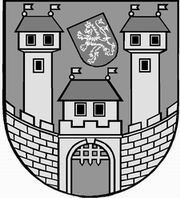 	z 	7	. jednání Zastupitelstva města Žatce 	konaného dne 	25.4.2016Usnesení č. 	264 /16	-	321 /16	 264/16	Sloučení a volba návrhové a volební komise	 265/16	Schválení programu	 266/16	Revokace usnesení	 267/16	Kontrola usnesení zastupitelstva města	 268/16	Zpráva o činnosti Nemocnice Žatec, o.p.s.	 269/16	Zpráva o činnosti Žatecké teplárenské, a.s.	 270/16	Informace o investičních akcích	 271/16	Výběr zhotovitele akce „Rekonstrukce sociálních zařízení v patře MŠ č. p. 	2051 Fügnerova ul., Žatec“	 272/16	Výběr zhotovitele stavby: „Oprava zastřešení objektu porodnice v areálu 	nemocnice v Žatci – II. etapa“	 273/16	Výpůjčka nemovitostí v k. ú. Žatec	 274/16	Podnájemní smlouva	 275/16	Skončení nájmu bytů dohodou	 276/16	Záměr prodat pozemek p. p. č. 405/7 v k. ú. Velichov u Žatce	 277/16	Pronájem části pozemků v majetku města k. ú. Žatec jako zázemí pro 	natáčení televizního seriálu „Pustina“	 278/16	Záměr prodat pozemek p. p. č. 4070/7 v k. ú. Žatec	 279/16	Pacht pozemků z majetku města v k. ú. Žatec	 280/16	Dodatek č. 1 k nájemní smlouvě o nájmu části pozemku v k. ú. Žatec	 281/16	Nabytí pozemků – daň z nabytí nemovitých věcí	 282/16	Smlouva o provedení přezkoumání hospodaření města	 283/16	Rozpočtová změna – NIV dotace – sociální služby	 284/16	Rozpočtová změna – NIV dotace – sociální služby	 285/16	Rozpočtová změna – NIV dotace na Dočesnou 2016	 286/16	Rozpočtová změna – Městská knihovna - NIV dotace	 287/16	Rozpočtová změna – OLH 1. Q. 2016	 288/16	Rozpočtová změna – Marketing cestovního ruchu 3. etapa	 289/16	Rozpočtová změna – zapojení dotací OPŽP sesuv ul. Tyršova	 290/16	Rozpočtová změna – dotace OPŽP – MŠ Studentská	 291/16	BESIP – poskytnutí daru	 292/16	Zápis dopravní komise	 293/16	Zápis dopravní komise	 294/16	Návrh na uzavření veřejnoprávní smlouvy pro výkon přenesené působnosti	 - RÚIAN	 295/16	Zápis z jednání komise pro životní prostředí ze dne 21.03.2016	 296/16	Zpráva o činnosti Jednotky sboru dobrovolných hasičů za rok 2015	 297/16	Přijetí věcného daru – Městská knihovna Žatec	 298/16	Přijetí věcného daru – Městská knihovna Žatec	 299/16	Zpráva o činnosti příspěvkové organizace – Chrám Chmele a Piva CZ, 	příspěvková organizace za rok 2015	 300/16	Zpráva o činnosti příspěvkové organizace – Regionální muzeum K. A. 	Polánka v Žatci za rok 2015	 301/16	Přijetí věcného daru – Regionální muzeum K. A. Polánka	 302/16	Zpráva o činnosti příspěvkové organizace – Městské divadlo Žatec za rok 	2015	 303/16	Uzavření nájemní smlouvy – byty v DPS	 304/16	Doplatek na bydlení – žádost o souhlas obce	 305/16	Doplatek na bydlení – žádost o souhlas obce	 306/16	Zápis z jednání komise prevence kriminality	 307/16	Stanovení počtu místostarostů	 308/16	Způsob volby místostarosty	 309/16	Volba místostarosty	 310/16	Způsob volby členů rady města	 311/16	Volba člena rady města	 312/16	Volba člena rady města	 313/16	Zastupování v případě nepřítomnosti nebo nevykonávání funkce	 314/16	Způsob volby člena finančního výboru	 315/16	Volba člena finančního výboru zastupitelstva města	 316/16	Způsob volby členů kontrolního výboru	 317/16	Způsob volby člena dozorčí rady Žatecké teplárenské, a.s.	 318/16	Žatecká teplárenská, a.s. – jmenování člena dozorčí rady	 319/16	Žatecká teplárenská, a.s. – smlouva o výkonu funkce	 320/16	Způsob volby člena dozorčí rady Technické správy města Žatec, s.r.o.	 321/16	Technická správa města Žatec, s.r.o. – jmenování člena dozorčí rady 	společnosti	 264/16	Sloučení a volba návrhové a volební komiseZastupitelstvo města Žatce projednalo a schvaluje sloučení návrhové a volební komise ve složení p. Vladimír Martinovský, Mgr. Stanislava Hafnerová, p. Zdeněk Kopta.	 265/16	Schválení programuZastupitelstvo města Žatce schvaluje program zasedání s těmito změnami:- doplnění bodu č. 14- doplnění bodu č. 25a - Rozpočtová změna - NIV dotace - sociální služby- doplnění bodu č. 40a - Přijetí věcného daru – Regionální muzeum K. A. Polánka- doplnění bodu č. 46a - Volba člena finančního výboru- doplnění bodu č. 46b - Volba člena kontrolního výboru- přečíslování bodu č. 9 - Žatecká teplárenská, a.s. - jmenování člena dozorčí rady - na bod č. 46c- přečíslování bodu č. 10 - Žatecká teplárenská, a.s. - smlouva o výkonu funkce - na bod č. 46d- přečíslování bodu č. 11 - Technická správa města Žatec, s.r.o. - jmenování člena dozorčí rady společnosti - na bod č. 46e.	 266/16	Revokace usneseníZastupitelstvo města Žatce revokuje své usnesení o volbě členů návrhové a volební komiseze dne 25.04.2016 a schvaluje sloučení návrhové a volební komise ve složení p. Petr Kubeš, Mgr. Stanislava Hafnerová, p. Zdeněk Kopta.	 267/16	Kontrola usnesení zastupitelstva městaZastupitelstvo města Žatce bere na vědomí kontrolu usnesení z minulých jednání zastupitelstva města.	 268/16	Zpráva o činnosti Nemocnice Žatec, o.p.s.Zastupitelstvo města Žatce bere na vědomí zprávu o činnosti Nemocnice Žatec, o.p.s. za období do 15.04.2016.	 269/16	Zpráva o činnosti Žatecké teplárenské, a.s.Zastupitelstvo města Žatce jako jediný akcionář bere na vědomí zprávu o činnosti společnosti Žatecká teplárenská, a.s. za březen 2016.	 270/16	Informace o investičních akcíchZastupitelstvo města Žatce bere na vědomí informaci o investičních akcích.	 271/16	Výběr zhotovitele akce „Rekonstrukce sociálních zařízení v patře MŠ č.		p. 2051 Fügnerova ul., Žatec“Zastupitelstvo města Žatce v působnosti rady města projednalo a v souladu se Zásadami a postupy Města Žatec pro zadávání veřejných zakázek – zakázka malého rozsahu, protokol o otevírání obálek s nabídkami a jejich posouzení ze dne 11.04.2016 na zhotovitele akce „Rekonstrukce sociálních zařízení v patře MŠ  č. p. 2051, ul. Fügnerova, Žatec“ rozhodlo o pořadí na prvních třech místech takto:1. ALLKON s.r.o., Okružní 350, 435 13 Meziboří, IČ: 250 08 1962. WALD S s.r.o., Revoluční 1082/8, 110 01 Praha 1, IČ: 285 28 3523. REKOS – JV s.r.o., Pražská 881, 438 01 Žatec, IČ: 227 74 360Zastupitelstvo města Žatce v působnosti rady města schvaluje výsledek hodnocení a posouzení nabídek stanovené hodnotící komisí.Zastupitelstvo města Žatce v působnosti rady města zároveň ukládá starostce města Žatcepodepsat smlouvu o dílo s vítězným uchazečem.	 272/16	Výběr zhotovitele stavby: „Oprava zastřešení objektu porodnice v areálu		 nemocnice v Žatci – II. etapa“Zastupitelstvo města Žatce v působnosti rady města projednalo zprávu o posouzení a hodnocení nabídek ze dne 11.04.2016 na zhotovitele veřejné zakázky malého rozsahu na stavební práce akce: „Oprava zastřešení objektu porodnice v areálu nemocnice v Žatci – II. etapa“ a dle Zásad a postupů pro zadávání veřejných zakázek rozhodla o pořadí nabídek na prvních třech místech:1. ALLKON s.r.o., IČ: 250081962. KLEMO s.r.o., IČ: 254260443. FAST střechy s.r.o., IČ: 27537676.Zastupitelstvo města Žatce v působnosti rady města schvaluje výsledek hodnocení a posouzení nabídek stanovené hodnotící komisí.Zastupitelstvo města Žatce v působnosti rady města zároveň ukládá starostce města Žatcepodepsat smlouvu o dílo s uchazečem na druhém pořadí v rámci posouzení a hodnocení nabídek.	 273/16	Výpůjčka nemovitostí v k. ú. ŽatecZastupitelstvo města Žatce v působnosti Rady města Žatce schvaluje výpůjčku nemovitostí zastavěná plocha a nádvoří st. p. č. 2808 o výměře 390 m2, jehož součástí je stavba č. p. 261, objekt k bydlení, zahrada p. p. č. 4443/4 o výměře 1740 m2, zastavěná plocha a nádvoří st. p. č. 5648 o výměře 36 m2, zastavěná plocha a nádvoří st. p. č. 5649 o výměře 3 m2, vše v k. ú. Žatec na dobu určitou jeden rok spolku Oblastní spolek Českého červeného kříže Louny, IČ 00426113, za účelem provozování azylového domu poskytujícího pobytové služby na přechodnou dobu osobám v nepříznivé sociální situaci spojené se ztrátou bydlení a to v souladu s § 57 zákona č. 108/2006 Sb., o sociálních službách, v platném znění.	 274/16	Podnájemní smlouvaZastupitelstvo města Žatce odkládá projednání podnájmu nebytových prostor v 1. NP budovy č. p. 2777 ul. Jižní v Žatci, umístěné na pozemku st. p. č. 4901 v k. ú. Žatec, mezinájemcem Základní škola a Mateřská škola, Žatec, Jižní 2777, okres Louny, IČ 61357332 a podnájemci p. Václavem Řimnáčem, IČ 44534540, pí Alenou Dlouhou, IČ 18337899, p. Tomášem Pochmanem, IČ 65643054, za účelem provozování kanceláře, na dobu určitou od 01.01.2016 do 31.12.2026.	 275/16	Skončení nájmu bytů dohodouZastupitelstvo města Žatce v působnosti rady města schvaluje skončení nájmu bytu č. 10 o velikosti 1+1 v domě č. p. 1604 ul. Příkrá v Žatci v Žatci, nájemce fyzická osoba a bytu č. 16 o velikosti 1+1 v domě č. p. 1604 ul. Příkrá v Žatci v Žatci, nájemce fyzická osoba, vše dohodou k 30.04.2016.	 276/16	Záměr prodat pozemek p. p. č. 405/7 v k. ú. Velichov u ŽatceZastupitelstvo města Žatce v působnosti Rady města Žatce projednalo a ukládá odboru rozvoje a majetku zveřejnit po dobu 15 dnů záměr města prodat pozemek ostatní plochu p. p. č. 405/7 o výměře 410 m2 v k. ú. Velichov u Žatce za kupní cenu 200.671,00 Kč a poplatky spojené s vkladem kupní smlouvy do KN.	 277/16	Pronájem části pozemků v majetku města k. ú. Žatec jako zázemí pro 		natáčení televizního seriálu „Pustina“Zastupitelstvo města Žatce v působnosti rady města projednalo žádost společnosti ETAMP FILM PRODUCTION spol. s r. o., se sídlem Struhařovská 9, Praha 4, IČ: 00198340 a schvaluje nájem části pozemku p. p. č. 6764 ostatní plocha (nám. 5. května) a pozemku ostatní plocha p. p. č. 7223 vše v k. ú. Žatec jako zázemí pro natáčení exteriérové scény pro televizní seriál s názvem „Pustina“ dne 12.05.2016 za nájemné ve výši 15.000,00 Kč včetně DPH a dále schvaluje text nájemní smlouvy. 278/16	Záměr prodat pozemek p. p. č. 4070/7 v k. ú. ŽatecZastupitelstvo města Žatce neschvaluje prodej pozemku orné půdy p. p. č. 4070/7 o výměře 18804 m2 v k. ú. Žatec. 279/16	Pacht pozemků z majetku města v k. ú. ŽatecZastupitelstvo města Žatce v působnosti rady města odkládá pacht pozemků p. p. č. 5555/10 orná půda o výměře 36.770 m2, p. p. č. 5580/1 orná půda o výměře 27.817 m2, p.p. č. 5640/8 orná půda o výměře 297 m2, p. p. č. 5655/1 orná půda o výměře 13.101 m2, p. p. č. 5659/4 ostatní plocha o výměře 824 m2, p. p. č. 6990/5 ostatní plocha o výměře 860 m2 vše v k. ú. Žatec Zemědělské společnosti Blšany s. r. o., IČ 47782455, k zemědělsk é činnosti, na dobu určitou do 01.10.2020, za roční pachtovné ve výši 23.032,00 Kč/rok, s právem zvýšit pachtovné o roční inflaci na základě oficiálních údajů.	 280/16	Dodatek č. 1 k nájemní smlouvě o nájmu části pozemku v k. ú. ŽatecZastupitelstvo města Žatce v působnosti rady města schvaluje uzavření Dodatku č. 1 k nájemní smlouvě o nájmu části pozemku st. p. č. 2236/8 zastavěná plocha a nádvoří o výměře 272 m2 v k. ú. Žatec ze dne 26.09.2012 ve věci rozšíření o nájemce fyzickou osobu.	 281/16	Nabytí pozemků – daň z nabytí nemovitých věcíZastupitelstvo města Žatce schvaluje zaplacení daně z nabytí nemovitých věcí – pozemků p. p. č. 1205/1 ostatní plocha o výměře 2.661 m2 a p. p. č. 1168/22  ostatní plocha o výměře 337 m2, vše v k. ú. Bezděkov u Žatce Městem Žatec jako kupujícím (nabytí schváleno usnesením ZM č. 163/16).	 282/16	Smlouva o provedení přezkoumání hospodaření městaZastupitelstvo města Žatce schvaluje dle § 42 odst. 1 zákona č. 128/2000 Sb. o obcích (obecní zřízení), v platném znění, uzavření Smlouvy o provedení přezkoumání hospodaření města Žatce za rok 2016 se společností LN AUDIT s.r.o., Louny, Na Valích 510.	 283/16	Rozpočtová změna – NIV dotace – sociální službyZastupitelstvo města Žatce schvaluje rozpočtovou změnu ve výši 4.567.000,00 Kč, a to zapojení účelové neinvestiční dotace do rozpočtu města.Účelový znak  13 305 -  neinvestiční účelová dotace Ministerstva práce a sociálních věcí určená na poskytování sociálních služeb příspěvkovou organizací Domov pro seniory a Pečovatelská služba v Žatci ve výši 4.566.540,00 Kč v souladu se zákonem č. 108/2006 Sb. „o sociálních službách“, ve znění pozdějších předpisů.	 284/16	Rozpočtová změna – NIV dotace – sociální službyZastupitelstvo města Žatce schvaluje rozpočtovou změnu ve výši 1.983.000,00 Kč, a to zapojení účelové neinvestiční dotace do rozpočtu města.Účelový znak  13 305 -  neinvestiční účelová dotace Ministerstva práce a sociálních věcí určená na poskytování sociálních služeb příspěvkovou organizací Kamarád-LORM ve výši 1.983.360,00 Kč v souladu se zákonem č. 108/2006 Sb. „o sociálních službách“, ve znění pozdějších předpisů.	 285/16	Rozpočtová změna – NIV dotace na Dočesnou 2016Zastupitelstvo města Žatce schvaluje rozpočtovou změnu ve výši 200.000,00 Kč, a to zapojení účelové neinvestiční dotace do rozpočtu města.Účelová neinvestiční dotace Ústeckého kraje pro příspěvkovou organizaci Městské divadloŽatec ve výši 200.000,00 Kč na akci: „ŽATECKÁ DOČESNÁ 2016 (59. ročník)“ – usnesení Rady Ústeckého kraje č. 6/104R/2016 ze dne 10.02.2016.	 286/16	Rozpočtová změna – Městská knihovna - NIV dotaceZastupitelstvo města Žatce schvaluje rozpočtovou změnu ve výši 330.000,00 Kč, a to zapojení účelové neinvestiční dotace do rozpočtu města.Účelová neinvestiční dotace Krajského úřadu Ústeckého kraje k zajištění výkonu regionálních funkcí Městské knihovny Žatec v roce 2016 - rozhodnutí Zastupitelstva Ústeckého kraje č. 83/28Z/2016 ze dne 29.02.2016.	 287/16	Rozpočtová změna – OLH 1. Q. 2016Zastupitelstvo města Žatce schvaluje rozpočtovou změnu ve výši 37.000,00 Kč, a to zapojení účelové neinvestiční dotace do rozpočtu města. Rozpočtová změna bude platná ve chvíli připsání finančních prostředků na účet města Žatce.Účelový znak 29 008 – neinvestiční účelová dotace ze státního rozpočtu určená na úhradu nákladů na činnost odborného lesního hospodáře za 1. čtvrtletí roku 2016 ve výši 36.728,00 Kč.	 288/16	Rozpočtová změna – Marketing cestovního ruchu 3. etapaZastupitelstvo města Žatce schvaluje rozpočtovou změnu ve výši 28.000,00 Kč, a to narovnání rozpočtu města na základě přijaté neinvestiční účelové dotace z rozpočtových prostředků Regionální rady regionu soudržnosti Severozápad - proplacení Žádosti o platbuza 3. etapu projektu č. CZ.1.09/4.3.00/72.01172 „Marketing cestovního ruchu - Žatecká chmelařská oblast - Chrám Chmele a Piva“ ve výši 231.990,71 Kč. Příjmy: 711-6171-2329, org. 730      - 260.000,00 Kč předpokládaný příjem dotacePříjmy: 4123-ÚZ 38 5 84 005         + 232.000,00 Kč skutečný příjem dotaceVýdaje: 741-6171-5901               -  28.000,00 Kč rezervní fond.	 289/16	Rozpočtová změna – zapojení dotací OPŽP sesuv ul. TyršovaZastupitelstvo města Žatce schvaluje rozpočtovou změnu v celkové výši 281.000,00 Kč, ato zapojení účelových neinvestičních dotací do rozpočtu města.Účelový znak  90 001 -  neinvestiční účelová dotace poskytnutá ze Státního fondu životního prostředí - proplacení Žádosti o platbu za projekt č. CZ.1.02/6.6.00/15.29164 pod názvem „Sanace sesuvu v Žatci, ul. Tyršova na pozemku fyzických osob“ ve výši 15.604,48 Kč.Účelový znak 15 319 -  neinvestiční účelová dotace poskytnutá z Fondu soudržnosti - proplacení Žádosti o platbu za projekt č. CZ.1.02/6.6.00/15.29164 pod názvem „Sanace sesuvu v Žatci, ul. Tyršova na pozemku fyzických osob“ ve výši 265.276,22 Kč.Příjmy: 4113-ÚZ 90 001, org. 750        +  16.000,00 Kč (příjem dotace SFŽP)Příjmy: 4116-ÚZ 15 319, org. 750        + 265.000,00 Kč (příjem dotace FS)Výdaje	: 741-6171-6901, org. 2016       + 281.000,00 Kč (kofin. dotač. titulů).	 290/16	Rozpočtová změna – dotace OPŽP – MŠ StudentskáZastupitelstvo města Žatce schvaluje rozpočtovou změnu ve výši 308.000,00 Kč, a to narovnání rozpočtu města na základě přijatých investičních účelových dotací:Účelový znak  90 877 -  investiční účelová dotace poskytnutá ze Státního fondu životního prostředí - proplacení Žádosti o platbu za projekt č. CZ.1.02/3.2.00/15.28181/15250653 pod názvem „Realizace energetických úspor dodatečným zateplením objektu Mateřské školy Studentská v Žatci“ ve výši 27.319,34 Kč.Účelový znak 15 835 -  investiční účelová dotace poskytnutá z Fondu soudržnosti - proplacení Žádosti o platbu za projekt č. CZ.1.02/3.2.00/15.28181/15250653 pod názvem „Realizace energetických úspor dodatečným zateplením objektu Mateřské školy Studentská v Žatci“ ve výši 464.428,89 Kč.Příjmy: 714-6171-3129, org. 5350           - 800.000,00 Kč předpoklád. příjem dotacePříjmy: 4213-ÚZ 54190877, org. 5350      +  27.000,00 Kč příjem dotace SFŽPPříjmy: 4216-ÚZ 54515835, org. 5350      + 465.000,00 Kč příjem dotace FSVýdaje	: 741-6171-6901, org. 2016          - 308.000,00 Kč kofin. dotačních titulů.	 291/16	BESIP – poskytnutí daruZastupitelstvo města Žatec v působnosti rady města projednalo a schvaluje poskytnutí daru – jízdního kola s příslušenstvím, jako hlavní ceny vítězi (nejlepšímu jednotlivci) dopravní soutěže mladých cyklistů vyhlášené Ministerstvem dopravy – BESIP a pořádanéodborem dopravy a silničního hospodářství Městského úřadu Žatec.	 292/16	Zápis dopravní komise1.1.	Zastupitelstvo města Žatce v působnosti rady města projednalo a bere na vědomí zápis z jednání dopravní komise ze dne 13.04.2016.1.2.	Zastupitelstvo města Žatce v působnosti rady města projednalo usnesení dopravní komise č. 22/16 a neschvaluje umístění dopravní značky č. B29 – zákaz stání v ulici Šafaříkova v Žatci v úseku od ul. Dukelská.1.3.	Zastupitelstvo města Žatce v působnosti rady města projednalo usnesení dopravní komise č. 23/16 a neschvaluje výjimku pro vjezd vozidla RZ 1U5 5166 pro rybolov na cyklostezku ve směru od Uhelných skladů.1.4.	Zastupitelstvo města Žatce v působnosti rady města projednalo usnesení dopravní komise č. 24/16 a schvaluje výjimku pro vjezd vozidla RZ 2U9 3521 na cyklostezku z důvodu jediného příjezdu k zahrádce v ul. U Oharky s tím, že výjimka se nevztahuje na parkování vozidla na cyklostezce či okolních travnatých plochách.1.5.	Zastupitelstvo města Žatce v působnosti rady města projednalo usnesení dopravní komise č. 25/16 a schvaluje výjimku pro vjezd vozidla RZ 6U0 7800 a RZ 4U7 7517 na cyklostezky podél Ohře pro výkon práva rybářské stráže.1.6.	Zastupitelstvo města Žatce v působnosti rady města projednalo usnesení dopravní komise č. 26/16 a schvaluje zřízení obecného vyhrazeného parkoviště pro držitele parkovacího průkazu osoby se zdravotním postižením v ulici U Jezu v Žatci poblíž č. p. 2297. 1.7.	Zastupitelstvo města Žatce v působnosti rady města projednalo usnesení dopravní komise č. 27/16 a schvaluje vyznačení vodorovné dopravní značky č. V12d – zákaz stání naproti výjezdu z garáže č. 867 v ul. Francouzské v Žatci.1.8.	Zastupitelstvo města Žatce v působnosti rady města projednalo usnesení dopravní komise č. 28/16 a schvaluje umístění dvou příčných zpomalovacích prahů v ulici Stroupečská v Žatci u č. p. 2960 a č. p. 2972.1.9.	Zastupitelstvo města Žatce v působnosti rady města projednalo usnesení dopravní komise č. 29/16 a neschvaluje vyznačení vodorovného dopravního značení v ul. Třebízského v Žatci, vyznačující jednotlivá parkovací místa.1.10.	Zastupitelstvo města Žatce v působnosti rady města projednalo usnesení dopravní komise č. 30/16 a schvaluje osazení obruby zabraňující poškozování vozovky a travnatéhopásu parkujícími nákladními vozidly podél areálu společnosti VHV s. r. o. na hranu vozovky ulice Husova v Žatci v úseku ke křižovatce s ulicí Plzeňská.1.11.	Zastupitelstvo města Žatce v působnosti rady města projednalo usnesení dopravní komise č. 31/16 a neschvaluje umístění dopravní značky zákazu stání v ulici Šafaříkova v Žatci v úseku od vjezdu do areálu společnosti Chmel-stav s. r. o. směrem k ul. Dukelská a neschvaluje osazení nových dopravních značek zákazu vjezdu nákladních vozidel a autobusů na křižovatce ulice Dukelské a Šafaříkova.1.13.	Zastupitelstvo města Žatce v působnosti rady města projednalo usnesení dopravní komise č. 33/16 a schvaluje společnosti JLF GROUP s. r. o. vyhrazení parkoviště před hotelem U Hada na náměstí Svobody v Žatci pro tři vozidla hotelu U Hada.1.14.	Zastupitelstvo města Žatce v působnosti rady města projednalo usnesení dopravní komise č. 34/16 a schvaluje postupné provádění úprav nezpevněných ploch mezi vozovkou a obrubníkem na vhodných částech komunikací ve městě dle návrhu dopravní komise.	 293/16	Zápis dopravní komise1.12.	Zastupitelstvo města Žatce v působnosti rady města odkládá projednání usnesení dopravní komise č. 32/16.	 294/16	Návrh na uzavření veřejnoprávní smlouvy pro výkon přenesené  	  	působnosti – RÚIANZastupitelstvo města Žatce v působnosti rady města projednalo a schvaluje uzavření veřejnoprávní smlouvy ve věci zajištění výkonu přenesené působnosti, která se týká zabezpečení provedení zápisů údajů do informačního systému územní identifikace, adres a nemovitostí (RÚIAN) mezi Městem Žatec a Obcí Libočany za podmínek stanovených v návrhu veřejnoprávní smlouvy a ukládá starostce města smlouvu podepsat. 295/16	Zápis z jednání komise pro životní prostředí ze dne 21.03.2016Zastupitelstvo města Žatce v působnosti Rady města Žatce projednalo a bere na vědomí zápis z 1. jednání komise pro životní prostředí konaného dne 21.03.2016.	 296/16	Zpráva o činnosti Jednotky sboru dobrovolných hasičů za rok 2015Zastupitelstvo města Žatce v působnosti rady města bere na vědomí zprávu o činnosti Jednotky sboru dobrovolných hasičů za rok 2015.	 297/16	Přijetí věcného daru – Městská knihovna ŽatecZastupitelstvo města Žatce v působnosti rady města projednalo žádost ředitelky Městské knihovny Žatec Mgr. Radky Filkové a dle ustanovení § 27 odst. 5 písm. b) zákona č. 250/2000 Sb., o rozpočtových pravidlech územních rozpočtů, ve znění pozdějších předpisů, souhlasí s přijetím věcného daru pro účel příspěvkové organizace Městská knihovna Žatec a to 41 kusů knih v celkové hodnotě 1.335,00 Kč od anonymních dárců - návštěvníků a uživatelů knihovny.	 298/16	Přijetí věcného daru – Městská knihovna ŽatecZastupitelstvo města Žatce v působnosti rady města projednalo žádost ředitelky Městské knihovny Žatec Mgr. Radky Filkové a dle ustanovení § 27 odst. 5 písm. b) zákona č. 250/2000 Sb., o rozpočtových pravidlech územních rozpočtů, ve znění pozdějších předpisů, souhlasí s přijetím věcného daru pro účel příspěvkové organizace Městská knihovna Žatec a to 100 kusů knih v celkové hodnotě 19.750,00 Kč od firmy DOBROVSKÝ s.r.o., Praha 4, IČ 26432668.	 299/16	Zpráva o činnosti příspěvkové organizace – Chrám Chmele a Piva CZ, 		příspěvková organizace za rok 2015Zastupitelstvo města Žatce v působnosti rady města ukládá finančnímu výboru provést kontrolu vedení účetnictví ve vztahu k vykazovaným tržbám ve zprávě o činnosti příspěvkové organizace Chrám Chmele a Piva CZ, příspěvková organizace za rok 2015 v termínu do dvou měsíců.	 300/16	Zpráva o činnosti příspěvkové organizace – Regionální muzeum K. A. 		Polánka v Žatci za rok 2015Zastupitelstvo města Žatce v působnosti rady města bere na vědomí zprávu o činnosti příspěvkové organizace Regionální muzeum K. A. Polánka v Žatci za rok 2015.	 301/16	Přijetí věcného daru – Regionální muzeum K. A. PolánkaZastupitelstvo města Žatce v působnosti rady města projednalo žádost ředitelky Regionálního muzea K. A. Polánka v Žatci PhDr. Radmily Holodňákové a dle ustanovení § 27 odst. 5 písm. b) zákona č. 250/2000 Sb., o rozpočtových pravidlech územních rozpočtů, ve znění pozdějších předpisů, souhlasí s přijetím věcného daru pro příspěvkovou organizaci Regionální muzeum K. A. Polánka v Žatci a to 3 ks poukázky na originální herní oblečení esubawear v celkové hodnotě 1.107,00 Kč (3 x 369,00 Kč) od fyzické osoby.	302/16    Zpráva o činnosti příspěvkové organizace – Městské divadlo Žatec za rok	2015Zastupitelstvo města Žatce v působnosti rady města bere na vědomí zprávu o činnosti příspěvkové organizace Městské divadlo Žatec za rok 2015. 303/16	Uzavření nájemní smlouvy – byty v DPSZastupitelstvo města Žatce v působnosti Rady města Žatce projednalo a souhlasí s uzavřením nájemní smlouvy s fyzickou osobou (byt č. 301 v DPS Písečná 2820) na dobu určitou od  01.04.2016 do 31.03.2019.Zastupitelstvo města Žatce v působnosti Rady města Žatce projednalo a souhlasí s uzavřením nájemní smlouvy s fyzickou osobou (byt č. 609 v DPS Písečná 2820) na dobu určitou od  03.04.2016 do 02.04.2019. Zastupitelstvo města Žatce v působnosti Rady města Žatce projednalo a souhlasí s uzavřením nájemní smlouvy s fyzickou osobou (byt č. 1009 v DPS Písečná 2820) na dobu určitou od  21.04.2016 do 19.04.2019.Zastupitelstvo města Žatce v působnosti Rady města Žatce projednalo a souhlasí s uzavřením nájemní smlouvy s fyzickou osobou (byt č. 804 v DPS Písečná 2820) na dobu určitou od 20.04.2016 do 19.04.2019.Zastupitelstvo města Žatce v působnosti Rady města Žatce projednalo a souhlasí s uzavřením nájemní smlouvy s fyzickou osobou (byt č. 709 v DPS Písečná 2820) na dobu určitou od 01.08.2016 do 31.07.2019.	 304/16	Doplatek na bydlení – žádost o souhlas obceZastupitelstvo města Žatce v působnosti Rady města Žatce v souladu s ust. § 33 odst. 6 zákona č. 111/2006 Sb., o pomoci v hmotné nouzi, ve znění pozdějších předpisů, projednalo žádost Úřadu práce ČR a souhlasí s tím, aby Úřad práce ČR, Krajská pobočka v Ústí nad Labem, Kontaktní pracoviště Žatec, Obránců míru 1830, 438 01 Žatec určil za osoby užívající byt fyzickou osobu a společně posuzované osoby, které užívají za účelem bydlení byt v ubytovacím zařízení: UBYTOVNA LUČANSKÁ, Lučanská 2443, 438 01 Žatec (provozovatel CzechFoodTeam s.r.o., Kaprova 42/14, Praha 1, PSČ 110 00, IČ 24316121) a to do 30.6.2016.	 305/16	Doplatek na bydlení – žádost o souhlas obceZastupitelstvo města Žatce v působnosti Rady města Žatce v souladu s ust. § 33 odst. 6 zákona č. 111/2006 Sb., o pomoci v hmotné nouzi, ve znění pozdějších předpisů, projednalo žádost Úřadu práce ČR a souhlasí s tím, aby Úřad práce ČR, Krajská pobočka v Ústí nad Labem, Kontaktní pracoviště Žatec, Obránců míru 1830, 438 01 Žatec určil za osobu užívající byt fyzickou osobu, která užívá za účelem bydlení byt v ubytovacím zařízení UBYTOVNA LUČANSKÁ, Lučanská 2443, 438 01 Žatec (provozovatel CzechFoodTeam s.r.o., Kaprova 42/14, Praha 1, PSČ 110 00, IČ 24316121) a to do 30.6.2016. 306/16	Zápis z jednání komise prevence kriminalityZastupitelstvo města Žatce v působnosti Rady města Žatce bere na vědomí zápis z jednání komise prevence kriminality ze dne 04.04.2016.	 307/16	Stanovení počtu místostarostůZastupitelstvo města Žatce schvaluje pro volební období 2014 - 2018 s účinností od 25.04.2016 dva místostarosty města s tím, že oba místostarostové budou uvolněnými členy zastupitelstva města.	 308/16	Způsob volby místostarostyZastupitelstvo města Žatce schvaluje veřejnou volbu místostarosty.	 309/16	Volba místostarostyZastupitelstvo města Žatce zvolilo v souladu s ustanovením § 84 odst. 2 písm. m) zákona č. 128/2000 Sb., o obcích (obecní zřízení), ve znění pozdějších předpisů uvolněnou místostarostkou města Žatec paní Janu Novákovou.	 310/16	Způsob volby členů rady městaZastupitelstvo města Žatce schvaluje veřejnou volbu dalších členů rady města.	 311/16	Volba člena rady městaZastupitelstvo města Žatce zvolilo dle čl. VI volebního řádu členem rady města JUDr. Karla Krčmárika.	 312/16	Volba člena rady městaZastupitelstvo města Žatce zvolilo dle čl. VI volebního řádu členem rady města p. OldřichaŘáhu.	 313/16	Zastupování v případě nepřítomnosti nebo nevykování funkceZastupitelstvo města Žatce určuje, že místostarostkou, která zastupuje starostku v době její nepřítomnosti nebo v době, kdy starostka nevykonává funkci, je paní Jana Nováková.Zastupitelstvo města Žatce dále určuje, že v případě nepřítomnosti nebo nevykonávání funkcí starostky a místostarostky, která je určena k zastupování starostky, k tomuto zastupování uvolněného místostarostu města p. Jaroslava Špičku.	 314/16	Způsob volby člena finančního výboruZastupitelstvo města Žatce v souladu s volebním řádem schvaluje veřejnou volbu člena finančního výboru zastupitelstva města.	 315/16	Volba člena finančního výboru zastupitelstva městaZastupitelstvo města Žatce v souladu s § 84 odst. 2, písm. l) zákona č. 128/2000 Sb., o obcích (obecní zřízení), v platném znění a s volebním řádem zvolilo Ing. Aleše Jelínka jako dalšího člena finančního výboru.	 316/16	Způsob volby členů kontrolního výboruZastupitelstvo města Žatce v souladu s volebním řádem schvaluje veřejnou volbu členů kontrolního výboru zastupitelstva města.	 317/16	Způsob volby člena dozorčí rady Žatecké teplárenské, a.s.Zastupitelstvo města Žatce v souladu s volebním řádem schvaluje veřejnou volbu člena dozorčí rady Žatecké teplárenské, a.s.	 318/16	Žatecká teplárenská, a.s. – jmenování člena dozorčí radyZastupitelstvo města Žatce jako jediný akcionář společnosti Žatecká teplárenská, a.s. IČO:64650871, se sídlem Žatec, č. p. 3149, PSČ 438 01 (dále též jen „Společnost“) v souladu s§ 448 odst. 2 zákona č. 90/2012 Sb., o obchodních společnostech a družstvech (zákon o obchodních korporacích) a v souladu se Stanovami Společnosti jmenuje členem dozorčí rady Žatecké teplárenské, a.s.:RSDr. Milana Pipalas účinností od 25.04.2016.	 319/16	Žatecká teplárenská, a.s. – smlouva o výkonu funkceZastupitelstvo města Žatce jako jediný akcionář společnosti Žatecká teplárenská, a.s. IČO:64650871, se sídlem Žatec, č. p. 3149, PSČ 438 01 (dále též jen „Společnost“) schvaluje znění smlouvy o výkonu funkce (včetně výše odměny člena orgánu Společnosti) a jejich uzavření se členem orgánu Společnosti:- Smlouva o výkonu funkce člena dozorčí rady – p. RSDr. Milan Pipal.	 320/16	Způsob volby člena dozorčí rady Technické správy města Žatec, s.r.o.Zastupitelstvo města Žatce v souladu s volebním řádem schvaluje veřejnou volbu člena dozorčí rady Technické správy města Žatec, s.r.o.	 321/16	Technická správa města Žatec, s.r.o. – jmenování člena dozorčí rady 		společnostiZastupitelstvo města Žatce jako jediný společník společnosti Technická správa města Žatec, s.r.o., IČO: 22792830, se sídlem Žatec, Čeradická 1014, PSČ 438 01 (dále též jen „Společnost“) v souladu s § 201 odst. 1 zákona č. 90/2012 Sb., o obchodních společnostech a družstvech (zákon o obchodních korporacích) a v souladu se Zakladatelskou listinou Společnosti jmenuje členem dozorčí rady Společnosti:p. Martina Štrosses účinností od 25.04.2016.		Starostka						Místostarostka	Mgr. Zdeňka Hamousová v.r.	Jana Nováková v.r.Za správnost vyhotovení: Pavlína KloučkováUpravená verze dokumentu z důvodu dodržení přiměřenosti rozsahu zveřejňovaných osobních údajů podle zákona č. 101/2000 Sb., o ochraně osobních údajů v platném znění.